KR-01/01/24						                                  Balice, 10.01.2024 r.Do wykonawców biorących udział w postępowaniu	Instytut Zootechniki – Państwowy Instytut Badawczy w Krakowie, ul. Sarego 2, Zamawiający w postępowaniu na „Sukcesywna dostawa drobnego sprzętu laboratoryjnego podstawowego dla Instytutu Zootechniki – Państwowego Instytutu Badawczego” informuje, iż wpłynęły pytania od wykonawców dotyczące specyfikacji warunków zamówienia. Poniżej przedstawiamy treść pytań z odpowiedziami udzielonymi przez Zamawiającego:Część 1Pytanie nr 1poz. 3 - chłodnica 8-kulkowa ma długość 52cm - czy można taką zaproponować?Odpowiedź na pytanie nr 1 Zamawiający doprecyzowując zapis w poz. 3 informuje, iż wyraża zgodę na chłodnicę 8-kulkową o długości od 52 cm do 62 cm.Pytanie nr 2
poz. 12-13 - proszę o potwierdzenie czy chodzi o takie kuwety jak na zdjęciu?
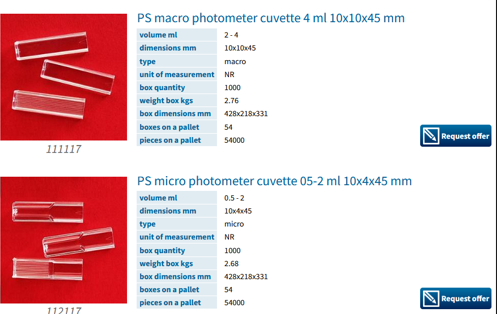 Odpowiedź na pytanie nr 2Poz. 12-13 – potwierdzamy - kuwety takie jak na zdjęciuCzęść 2Pytanie nr 3
poz. 3-5 - czy można zaproponować cylindry z niebieską skalą?Odpowiedź na pytanie nr 3 Zamawiający doprecyzowując zapis w poz. od 3 do 5 informuje, iż dopuszcza również cylindry z niebieską skaląPytanie nr 4poz. 8 - czy można zaproponować kolbę oranż z korkiem z tworzywa?Odpowiedź na pytanie nr 4 NIEPytanie nr 5poz. 33 i 34 - proszę o podanie membrany;Odpowiedź na pytanie nr 5 PES oraz PTFE/LPytanie nr 6poz. 45 - czy można zaproponować gilzy 25x80mm?Odpowiedź na pytanie nr 6 NIE
Pytanie nr 7poz. 50 - czy chodzi o cylinder w klasie B?Odpowiedź na pytanie nr 7 Nie, klasa APytanie nr 8poz. 55-58 - czy można zaproponować zlewki z uchwytem zamkniętym?Odpowiedź na pytanie nr 8 Zamawiający doprecyzowując zapis w poz. od 55 do 58 informuje, iż dopuszcza również zlewki z uchwytem zamkniętym Pytanie nr 9poz. 59 - rozdzielacz lejowy? czy chodzi o rozdzielacz gruszkowy (Squibba)?Odpowiedź na pytanie nr 9 TAKPytanie nr 10poz. 72- czy można zaproponować słoiczki oranż 250ml z nakrętką aluminiową?Odpowiedź na pytanie nr 10NIEPytanie nr 11poz. 1 - Nie ma możliwości wykonania tygla kwarcowego 120ml ze ścianką min. 3mm. Maksymalna możliwa ścianka to 2,5mm. Czy zamawiający wyrazi zgodę na ściankę 2,5mm?Odpowiedź na pytanie nr 11Zamawiający doprecyzowując zapis w poz. 1 informuje, iż wyrazi zgodę na tygla kwarcowego 120ml ze ścianką od 2,5mm do 3mmMariusz Cichecki       …………………………Podpis Kierownika Zamawiającego
 lub osoby upoważnionej przez    Dyrektora IZ-PIB